Mathology Grade 2 Correlation – Alberta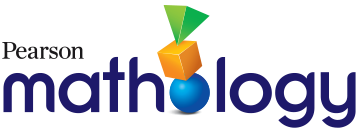 Number Cluster 7: Operational FluencyOrganizing Idea: Number: Quantity is measured with numbers that enable counting, labelling, comparing, and operating.Guiding Question: How can addition and subtraction be interpreted?Learning Outcome: Students investigate addition and subtraction within 100.Guiding Question: How can addition and subtraction be interpreted?Learning Outcome: Students investigate addition and subtraction within 100.Guiding Question: How can addition and subtraction be interpreted?Learning Outcome: Students investigate addition and subtraction within 100.Guiding Question: How can addition and subtraction be interpreted?Learning Outcome: Students investigate addition and subtraction within 100.Guiding Question: How can addition and subtraction be interpreted?Learning Outcome: Students investigate addition and subtraction within 100.KnowledgeUnderstandingSkills & ProceduresGrade 2 MathologyMathology Little BooksFamiliar addition and subtraction number facts facilitate addition and subtraction strategies.Addition and subtraction strategies for two-digit numbers include making multiples of ten and using doubles.Addition and subtraction can represent the sum or difference of countable quantities or measurable lengths. Recall and apply addition number facts, with addends to 10, and related subtraction number facts.Number Cluster 7: Operational Fluency33: Using Doubles34: Mastering Addition and Subtraction Facts36: ConsolidationNumber Math Every Day7A: Doubles and Near-Doubles7B: Make 10 SequencesNumber Intervention9: Making 1010: Finding DoublesA Class-full of ProjectsArray’s BakeryMarbles, Alleys, Mibs, and Guli!The Great Dogsled RaceThe Money JarFamily Fun DayFamiliar addition and subtraction number facts facilitate addition and subtraction strategies.Addition and subtraction strategies for two-digit numbers include making multiples of ten and using doubles.Addition and subtraction can represent the sum or difference of countable quantities or measurable lengths. Investigate strategies for addition and subtraction of two-digit numbers.Number Cluster 7: Operational Fluency35: Multi-Digit Fluency Familiar addition and subtraction number facts facilitate addition and subtraction strategies.Addition and subtraction strategies for two-digit numbers include making multiples of ten and using doubles.Addition and subtraction can represent the sum or difference of countable quantities or measurable lengths. Add and subtract numbers within 100. Number Cluster 7: Operational Fluency35: Multi-Digit Fluency36: ConsolidationNumber Math Every Day7A: I Have… I Need…7B: Hungry BirdA Class-full of ProjectsArray’s BakeryMarbles, Alleys, Mibs, and Guli!Familiar addition and subtraction number facts facilitate addition and subtraction strategies.Addition and subtraction strategies for two-digit numbers include making multiples of ten and using doubles.Addition and subtraction can represent the sum or difference of countable quantities or measurable lengths. Verify a sum or difference using inverse operations.Number Cluster 7: Operational Fluency35: Multi-Digit Fluency36: ConsolidationNumber Math Every Day7A: I Have… I Need…7B: Hungry BirdA Class-full of ProjectsArray’s BakeryMarbles, Alleys, Mibs, and Guli!Familiar addition and subtraction number facts facilitate addition and subtraction strategies.Addition and subtraction strategies for two-digit numbers include making multiples of ten and using doubles.Addition and subtraction can represent the sum or difference of countable quantities or measurable lengths. Determine a missing quantity in a sum or difference, within 100, in a variety of ways.Number Cluster 7: Operational Fluency35: Multi-Digit Fluency36: ConsolidationNumber Math Every Day7A: I Have… I Need…7B: Hungry BirdA Class-full of ProjectsArray’s BakeryMarbles, Alleys, Mibs, and Guli!